Российский государственный университет им. А.Н. Косыгина» (Технологии. Дизайн. Искусство). Гимназия«Согласовано»                                                           «Согласовано»                                                                   «Утверждаю»Методист                                                              Директор 						          Первый проректор-проректор по УМР___________ /Л.Т.Конбекова /                             _____________ /Н.Ю.Киселева /    				____________/С.Г.Дембицкий/ 25  августа 2021 г.                                                   26  августа 2021 г.                                                              26 августа  2021 г.РАБОЧАЯ ПРОГРАММАпо русскому языкупредмет, к-во часовдля  10-11 классовклассна 2021 – 2022 учебный годСоставлена учителем гимназии РГУ им.А.Н.Косыгина:                     Учебник:        _______русский зык  _____                                                       Н. Г.  Гольцовапредмет                                                                                                                                                                                         автор учебника_____3 часа (102 ч. в год)                                                        Москва,  «Русское слово», 2019 год,    количество часов в неделю                                                                                                                                                           издательство, год издания                                                                              __Лапочкина Алла Валентиновна ___                                  «Русский язык»  10-11 классы	                          Рабочая программа  по русскому языку для 10-11 классов                                               на 2021-2022 учебный год Пояснительная записка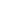 Рабочая программа по русскому языку для XI класса создана на основе  федерального компонента государственного стандарта среднего (полного) общего образования. Настоящая рабочая программа разработана применительно к примерной программе среднего (полного) общего образования по русскому языку для 10–11 классов общеобразовательных учреждений, учебник Н.Г.Гольцовой, И.В.Шамшина «Русский язык. 10-11 классы».                                         1.  ОСНОВНОЕ СОДЕРЖАНИЕ КУРСА.  СИНТАКСИС И ПУНКТУАЦИЯОсновные понятия синтаксиса и пунктуации. Основные синтаксические единицы. Основные принципы русской пунктуации. Основные пунктуационные нормы русского языка. Трудные случаи пунктуации. Пунктуационный анализ.СловосочетаниеКлассификация словосочетаний. Виды синтаксической связи. Синтаксический разбор словосочетания.ПредложениеПонятие о предложении. Классификация предложений. Предложения простые и сложные.Простое предложениеВиды предложений по цели высказывания. Виды предложений по эмоциональной окраске. Предложения утвердительные и отрицательные. Виды предложений по структуре. Двусоставные и односоставные предложения. Главные члены предложения. Тире между подлежащим и сказуемым. Распространенные и нераспространенные предложения. Второстепенные члены предложения. Полные и неполные предложения. Тире в неполном предложении. Соединительное тире. Интонационное тире.Порядок слов в простом предложении. Инверсия.Синонимия разных типов простого предложения.Простое осложненное предложениеСинтаксический разбор простого предложения.Однородные члены предложения. Знаки препинания в предложениях с однородными членами. Знаки препинания при однородных и неоднородных определениях. Знаки препинания при однородных и неоднородных приложениях. Знаки препинания при однородных членах, соединенных неповторяющимися союзами. Знаки препинания при однородных членах, соединенных повторяющимися и парными союзами.Обобщающие слова при однородных членах. Знаки препинания при обобщающих словах.Обособленные члены предложения. Знаки препинания при обособленных членах предложения. Обособленные и необособленные определения. Обособленные приложения. Обособленные обстоятельства. Обособленные дополнения. Уточняющие, пояснительные и присоединительные члены предложения.Параллельные синтаксические конструкции.Знаки препинания при сравнительном обороте.Знаки препинания при словах и конструкциях, грамматически не связанных с предложением. Знаки препинания при обращениях. Знаки препинания при вводных словах и словосочетаниях. Знаки препинания при вставных конструкциях. Знаки препинания при междометиях. Утвердительные, отрицательные, вопросительно-восклицательные слова.Сложное предложениеПонятие о сложном предложении.Знаки препинания в сложносочиненном предложении. Синтаксический разбор сложносочиненного предложения.Знаки препинания в сложноподчиненном предложении с одним придаточным. Синтаксический разбор сложноподчиненного предложения с одним придаточным.Знаки препинания в сложноподчиненном предложении с несколькими придаточными. Синтаксический разбор сложноподчиненного предложения с несколькими придаточными.Знаки препинания в бессоюзном сложном предложении. Запятая и точка с запятой в бессоюзном сложном предложении. Двоеточие в бессоюзном сложном предложении. Тире в бессоюзном сложном предложении. Синтаксический разбор бессоюзного сложного предложения.Период. Знаки препинания в периоде.Синонимия разных типов сложного предложения.Предложения с чужой речьюСпособы передачи чужой речи. Знаки препинания при прямой речи. Знаки препинания при диалоге. Знаки препинания при цитатах.Употребление знаков препинанияСочетание знаков препинания. Вопросительный и восклицательный знаки. Запятая и тире. Многоточие и другие знаки препинания. Скобки и другие знаки препинания. Кавычки и другие знаки препинания. Факультативные знаки препинания. Авторская пунктуация.КУЛЬТУРА РЕЧИКультура речи и её основные аспекты: нормативный, коммуникативный, этический. Основные коммуникативные качества речи и их оценка. Причины коммуникативных неудач, их предупреждение и преодоление. Культура учебно-научного и делового общения (устная и письменная формы). Культура публичной речи. Культура разговорной речи. Культура письменной речи.СТИЛИСТИКАФункциональные стили. Классификация функциональных стилей. Научный стиль. Официально-деловой стиль. Публицистический стиль. Разговорный стиль. Особенности литературно-художественной речи.Текст. Закономерности построения текста. Функционально-смысловые типы речи: повествование, описание, рассуждение. Информационная переработка текста. Анализ текстов разных стилей и жанров.ИЗ ИСТОРИИ РУССКОГО ЯЗЫКОЗНАНИЯРусский язык как объект научного изучения. Виднейшие учёные-лингвисты и их работы. М.В. Ломоносов. А.Х. Востоков. Ф.И. Буслаев. В.И. Даль. Я.К. Грот. А.А. Шахматов. Л.В. Щерба. Д.Н. Ушаков. В.В. Виноградов. С.И. Ожегов. Основные направления развития русистики в наши дни.2. РЕЗУЛЬТАТЫ ИЗУЧЕНИЯ КУРСА         Программа обеспечивает достижение выпускниками основного полного образования следующих личностных, метапредметных и предметных результатов:Личностные результаты:Формирование чувства гордости за свою Родину, российский народ и историю России; осознание своей этнической и национальной принадлежности, формирование ценностей много национального российского общества; становление гуманистических и демократических ценностных ориентаций.Формирование целостного, социально ориентированного взгляда на мир в его органичном единстве и разнообразии природы, народов, культур и религий.Формирование уважительного отношения к иному мнению, истории и культуре других народов.Овладение навыками адаптации в динамично изменяющемся и развивающемся мире.Принятие и освоение социальной роли обучающегося, развитие мотивов учебной деятельности и формирование личностного смысла учения.Развитие самостоятельности и личностной ответственности за свои поступки, в том числе и информационной деятельности,  на основе представлений о нравственных нормах, социальной справедливости и свободе.Формирование эстетических потребностей, ценностей и чувств.Развитие эстетических чувств, доброжелательности и эмоционально-нравственной отзывчивости, понимания и сопереживания чувствам других людейРазвитие навыков сотрудничества со взрослыми и сверстниками в различных социальных ситуациях, умения не создавать конфликтов и находить выход из спорных ситуаций.Формирование установки на  безопасный, здоровый образ жизни, мотивации к творческому труду, к работе на результат, бережному отношению к материальным и духовным ценностям.Метапредметные  результатыОвладение способностью принимать и сохранять цели  и задачи учебной деятельности, поиска средств ее осуществления.Формирование умения планировать, контролировать и оценивать учебные действия в соответствии с поставленной задачей и условиями ее реализации, определять наиболее эффективные способы достижения результата.Использование знаково-символических средств представления информации.Активное использование речевых средств и средств для решения коммуникативных и познавательных задач.Использование различных способов поиска (в справочных источниках), сбора, обработки, анализа, организации и передачи информации.Овладение навыками смыслового чтения текстов в соответствии с целями и задачами: осознанно строить речевое высказывание в соответствии с задачами коммуникации и составлять тексты в устной и письменной формах.Овладение логическими действиями сравнения, анализа, синтеза, обобщения, классификации по родовым признакам, установления аналогий и причинно-следственных связей, построения рассуждений, отнесения к известным понятиям.Готовность слушать собеседника и вести диалог, признавать возможность существования различных точек зрения и права иметь свою, излагать свое мнение и аргументировать свою точку зрения и оценки событий.Определение общей цели и путей ее достижения; умения договариваться о распределении функций и ролей в совместной деятельности; осуществлять взаимный контроль в совместной деятельности; адекватно оценивать собственное поведение и поведение6 окружающих.Готовность конструктивно разрешать конфликты посредствам учета интересов сторон и сотрудничества.Овладение   сведениями о сущности и особенностях объектов, процессов и явлений  в соответствии с содержанием учебного предмета «Литература».Овладение базовыми предметными и межпредметными понятиями, отражающими существенные связи и отношения между объектами и процессами.Умение работать в материальной и информационной среде в соответствии с содержанием учебного предмета:уметь читать осмысленно и понимать прочитанное;уметь монологически высказываться;уметь вести учебный диалог;уметь ставить вопросы, формулировать проблемы;уметь заполнить и производить по памяти устный и письменный текст;уметь действовать по предписанной учителем инструкции, алгоритмы.Предметные результатыВ результате изучения курса ученик должен:Знать/ понимать                Иметь предусмотренные образовательным минимумом знания о фонетической, лексической и грамматической системах русского   языка, о тексте и стилях речи;Владеть читательскими умениями, достаточными для продуктивной самостоятельной работы с литературой разных стилей и жанров;Уметь передавать содержание прочитанного близко к тексту, сжато, выборочно, с изменением последовательности содержания, с выделением элементов, отражающих идейный смысл произведения, с выражением собственных суждений о прочитанном, - в устной и письменной формах;Выявлять подтекст;Владеть орфографической, пунктуационной, речевой грамотностью;Производить фонетический, лексический, словообразовательный, морфологический, синтаксический, речеведческий разбор, анализ художественного текста;Уметь составлять план, тезисы, конспект художественного, научно-популярного, публицистического текста, устного сообщения, делать необходимые выписки;Пользоваться языковыми средствами точной передачи мысли при построении научно-учебного, научно-популярного высказывания, правильно употребляя термины, обеспечивая простоту и ясность предложений, структурную чёткость высказывания;Пользоваться общественно-политической лексикой, средствами публицистического стиля, эмоционального воздействия на слушателя, читателя;Писать очерк, эссе, строить устное высказывание очеркового типа;писать отзыв о художественном произведении, научно-популярной, публицистической статье;Иметь представление о социальной сущности языка, его функциях и структуре, о языковой норме и происходящих в русском языке изменениях, о его взаимосвязи с другими языками.3. УЧЕБНО-ТЕМАТИЧЕСКИЙ ПЛАН                      Программно-методическое обеспечение                                     Литература для учителя1. Голуб И.Б., Розенталь Д.Э. Русский язык. Орфография. Пунктуация.- М., 20002. Гольдин В.Е. Этикет и речь. Саратов, 1978.3. Львов М.Р. Словарь-справочник по методике русского языка.-М.,19884. Казарцева О.М. Культура речевого общения.-М.,2003.5. Озеров Ю.А. Экзаменационное сочинение на литературную тему. Пособие для поступающих в вузы.- М., 19946. Розенталь Д.Э., Голуб И.Б., Теленкова М.А. Современный русский язык.–М., 1994.7. Тихонов А.Н. Словарь русских личных имён. – М.,1995№ТемаКол-во часов          В том числе          В том числе          В том числе№ТемаКол-во часовКонтрольные работы Контрольные работы ТестыРазвитие речи1Повторение и обобщение пройденного в 9-10 классах9112Синтаксис и пунктуация113Словосочетание324Предложение. Простое предложение71125Простое осложнённое предложение2426Сложное предложение141117Предложения с чужой речью28Употребление знаков препинания1111229Культура речи210Стилистика31211Из истории русского языкознания112Подготовка к написанию части С на ЕГЭ91213Повторение161121Всего часов102551015